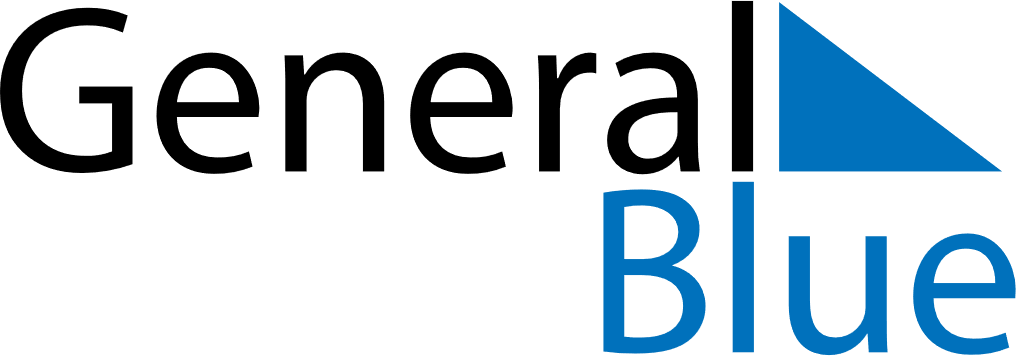 May 2020May 2020May 2020JamaicaJamaicaSUNMONTUEWEDTHUFRISAT123456789101112131415161718192021222324252627282930Labour Day31